Syphilis ToolkitCaption: Syphilis is a sexually transmitted disease that has shown an uptick in cases recently. If you or your partner have experienced the symptoms listed above, contact your healthcare provider to get tested. @Anthctoday @Aaipdocs @CDCgov @HealthyNativeYouth @HonoringNations @IndianCountryToday @_IllumiNatives @IndianHealthBoard_Minneapolis @IndianHealthService @Indianz @JohnsHopkinsSPH @NationalIndianHealthBoard @Npaihb @Nihb1 @NationalNativeNews @NativeAmericans @NativeAmericanLifelines @Nimhgov @NNNnativenews @ProjectMosaicllc @SeattleIndianHealthBoard @UrbanIndigenousCollective @UrbanIndianHealth @UrbanIndianHealthInstitute @WeAreHealers @whetstoneradio#Syphilis #NativeSTDAwareness #NativesStopTheSpread #NativesDoingTheirPart #NativeAmericanHealth #IndigenousHealth #NativeAmerican #AmericanIndian #AlaskanNative #HealthyTribes #IndigenousPeople #NativeHealth #TribalHealth #NDNCommunityImmunity #STDtesting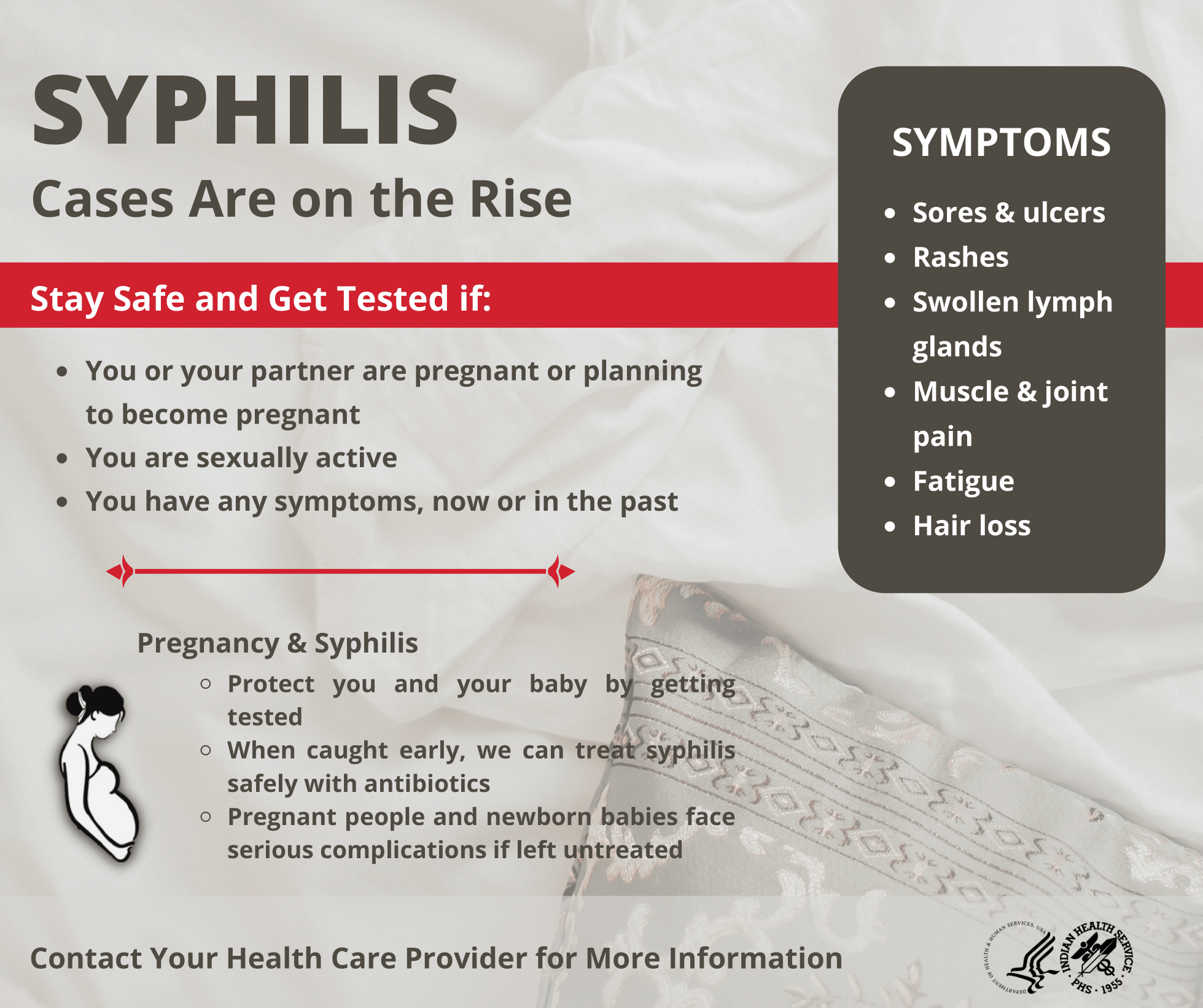 